                Bomhantering iläggning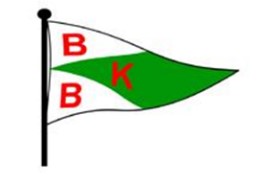 Förbered med att ta fram rätt verktyg, hammare, extra spikar, extra bomrör och repBörja med att samla minst 5 personer (gärna fler) med minst normal fysisk förmågaHa en genomgång av denna process, speciellt om det finns nya medlemmarGå igenom vad de olika delarna heter, flottör, bomben, bomrör och bomrörsfästeTa bort bomrören och lägg dem exakt som de togs ut. De får inte blandas eller vändasFördela ut personerna, alla bomben måste ha en egen person och resten till flottörsdelenPersonen vid mittbenet kan ha ett rep som hjälp, man kan också vara 2 personer, en som håller repet o en som håller direkt i bombenetSjösätt flytblocket o håll den i våg och dra bommen till rätt plats. Vid vind tänk på att utnyttja vinden så flottören driver till rätt plats. Det går inte o justera bommen mot stark vindNär bommen är på rätt plats, sätts alltid bomröret i mitten i först och sedan de yttre. Montera bomrören exakt som de togs ut och tänk på var spikhålet är innan, för att så lite våld som möjlig ska behövas. Tänk på att hålla en hand på andra sidan bomrörsfästet så bomröret inte åker rätt igenom o ner i vattnetÖvrigt, Vi rekommenderar att man använder handskar och annan skyddutrustning efter behov. Exempel på lämplig skyddsutrustning är flytväst, hjälm och skyddsskorOm någon bom har dålig märkning se till att märka den, på undersidanBomägare kan montera tampar och eventuell annan utrustning innan iläggningBomägaren ansvarar för att sin bom är i gott skick och att den hamnar på rätt platsBomhantering upptagningSom iläggning fast tvärtom. Var uppmärksam på att flottören sitter fast, då flottörröret kan ha rostat sönder under båtsäsongenPlacera bommarna i rätt ordning på bryggan så iläggningen går smidigt nästa säsong och på flytbryggorna är det viktigt att de också är jämnvikt så brygga flyter rakt.Alla tampar ska lossas innan bommarna läggs nerSÄKERHETEN FÖRST !